ЦЕНТРАЛЬНАЯ ИЗБИРАТЕЛЬНАЯ КОМИССИЯРЕСПУБЛИКИ ТАТАРСТАНП О С Т А Н О В Л Е Н И Ег. КазаньО кандидатурах, исключенных из резерва составов участковых избирательных комиссий Республики ТатарстанВ соответствии с пунктом 10 статьи 23 Федерального закона «Об основных гарантиях избирательных прав и права на участие в референдуме граждан Российской Федерации», пунктом 25 Порядка формирования резерва составов участковых комиссий и назначения нового члена участковой комиссии из резерва составов участковых комиссий, утвержденного постановлением Центральной избирательной комиссии Российской Федерации от 5 декабря 2012 года № 152/1137-6 (в редакции постановления Центральной избирательной комиссии Российской Федерации от 1 ноября 2017 года № 108/903-7), постановлением Центральной избирательной комиссии Республики Татарстан от 12 июля 2019 года № 68/522 «О структуре резерва составов участковых избирательных комиссий на территории Республики Татарстан» Центральная избирательная комиссия Республики Татарстан п о с т а н о в л я е т:1. Исключить из резерва составов участковых избирательных комиссий Республики Татарстан кандидатуры согласно приложению к настоящему постановлению. 2. Направить настоящее постановление в соответствующие территориальные избирательные комиссии Республики Татарстан.3. Контроль за выполнением настоящего постановления возложить на секретаря Центральной избирательной комиссии Республики Татарстан Борисову Н.П. СПИСОК ЛИЦ, ИСКЛЮЧЕННЫХ ИЗ РЕЗЕРВА СОСТАВОВ УЧАСТКОВЫХ ИЗБИРАТЕЛЬНЫХ КОМИССИЙРЕСПУБЛИКИ ТАТАРСТАНВ соответствии с подпунктом «a» пункта 25 Порядка формирования резерва составов участковых комиссий и назначения нового члена участковой комиссии из резерва составов участковых комиссий, утвержденного постановлением Центральной избирательной комиссии Российской Федерации от 5 декабря 2012 года № 152/1137-6 (в редакции постановления Центральной избирательной комиссии Российской Федерации от 1 ноября 2017 года № 108/903-7), на основании личного письменного заявления.Территориальная избирательная комиссия г.Азнакаево 
Территориальная избирательная комиссия Кировского района г.Казани 
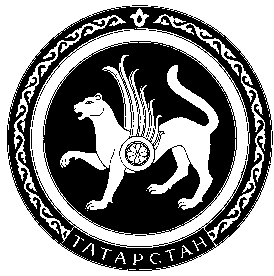 15 июля 2019 г.№ 69/534ПредседательЦентральной избирательной комиссииРеспублики ТатарстанМ.Р. ШагиахметовСекретарьЦентральной избирательной комиссииРеспублики ТатарстанН.П. БорисоваПриложениек постановлению Центральной избирательной комиссии Республики Татарстан
от 15 июля 2019 г. № 69/534№ п/пФамилия, имя, отчество
Фамилия, имя, отчество
Дата рожденияКем предложен1. 1. Галиева Регина Мударисовна06.05.1973собрание избирателей по месту жительства - д.21 ул.Нефтяников г.Азнакаево Республики Татарстан2. 2. Зиганшина Замира Темиргалиевна24.10.1982Местное отделение Всероссийской политической партии "ЕДИНАЯ РОССИЯ" в Азнакаевском районе Республики Татарстан3. 3. Маннанова Светлана Фаварисовна28.06.1964собрание избирателей по месту жительства - д.18 ул.Строителей г.Азнакаево Республики Татарстан4. 4. Шайдуллина Лилия Фирдависовна05.11.1990собрание избирателей по месту жительства - д.5 ул.Лобачевского г.Азнакаево Республики Татарстан№ п/пФамилия, имя, отчество
Фамилия, имя, отчество
Дата рожденияКем предложен1. 1. Дербышкина Елена Сергеевна21.08.1981Региональное отделение Республики Татарстан политической партии "ПАТРИОТЫ РОССИИ"2. 2. Калинина Ева Вячеславовна05.01.1973Региональное отделение Республики Татарстан политической партии "ПАТРИОТЫ РОССИИ"3. 3. Мингазова Ляйсан Илхамовна02.03.1979Местное отделение Всероссийской политической партии "ЕДИНАЯ РОССИЯ" г.Казани Республики Татарстан4. 4. Рясов Алексей Валерьевич30.01.1980Казанская городская Дума5. 5. Тулупчикова Алиса Александровна10.09.1983Местное отделение Всероссийской политической партии "ЕДИНАЯ РОССИЯ" г.Казани Республики Татарстан6. 6. Хазиева Расима Рауиловна09.10.1966Региональное отделение в Республике Татарстан ОБЩЕСТВЕННОЙ  ОРГАНИЗАЦИИ - ПОЛИТИЧЕСКОЙ ПАРТИИ "РОССИЙСКИЙ ОБЩЕНАРОДНЫЙ СОЮЗ"7. 7. Хафизов Камиль Ильдусович30.06.1994Местное отделение Всероссийской политической партии "ЕДИНАЯ РОССИЯ" г.Казани Республики Татарстан